В Межовской средней общеобразовательной школе  01.09.2021г. прошла торжественная  линейка посвященная  «Дню знаний». В рамках месячника «Пожарной безопасности» работники пожарной части с.Межово  провели с учащимися школы  практические занятия по безопасности жизнедеятельности  с показом пожарной техники.На классных часах с ними проведены занятия по правилам пожарной безопасности в образовательных учреждениях и в быту.Занятия проводил начальник ПЧ-331 А.Г. Рец.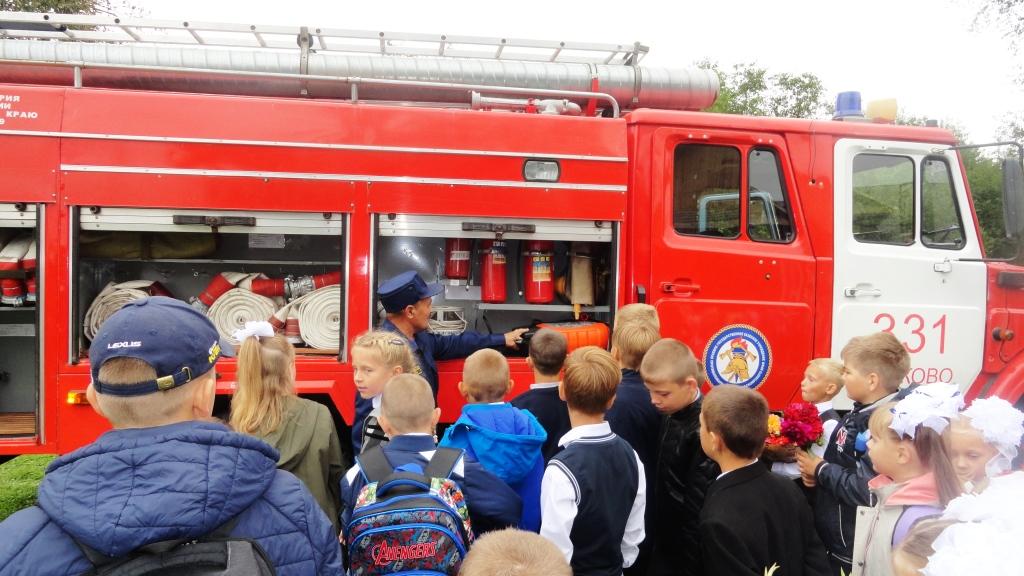 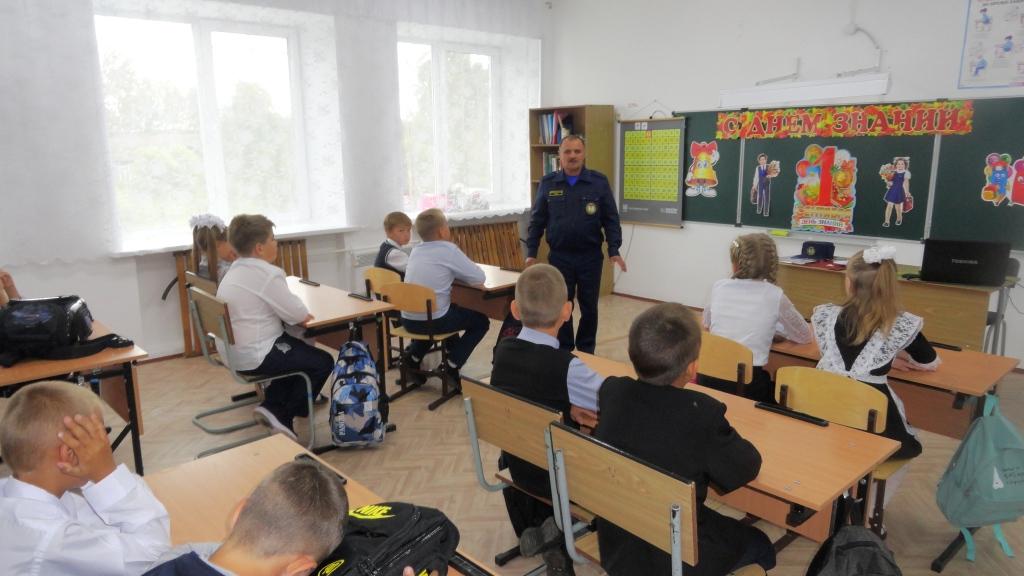 